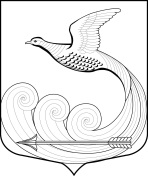 Местная администрациямуниципального образования Кипенское сельское поселениемуниципального образования Ломоносовского муниципального районаЛенинградской областиПОСТАНОВЛЕНИЕот 24.06.2021г. № 357д. КипеньОб утверждении порядка личного приема граждан в   местной администрации муниципального образования Кипенское сельское поселение муниципального образования Ломоносовского муниципального района Ленинградской области      В соответствии с Федеральными законами от 06.10.2003 № 131-ФЗ «Об общих принципах организации местного самоуправления в Российской Федерации», от 2 мая 2006 года № 59-ФЗ «О порядке рассмотрения обращений граждан Российской Федерации», а также Уставом муниципального образования Кипенское сельское поселение, местная администрация муниципального образования Кипенское сельское поселение муниципального образования Ломоносовского муниципального района Ленинградской области ПОСТАНОВЛЯЕТ:Утвердить порядок личного приема граждан в местной администрации муниципального образования Кипенское сельское поселение муниципального образования Ломоносовского муниципального района Ленинградской области, согласно приложению.Опубликовать настоящее Постановление на официальном сайте муниципального образования Кипенское сельское поселение в информационно-телекоммуникационной сети Интернет.Настоящее постановление вступает в силу с момента его официального опубликования.Контроль за исполнением настоящего постановления оставляю за собой.Глава Кипенского сельского поселения                                                                        М. В. КюнеПриложение к постановлению местной администрации Кипенского сельского поселения от 24.06.2021г. № 357Порядок личного приема граждан в местной администрации муниципального образования Кипенское сельское поселение муниципального образования Ломоносовского муниципального района Ленинградской области 1. Настоящий Порядок регулирует правоотношения, связанные с реализацией гражданином Российской Федерации (далее - гражданин) права на обращение в местную администрацию муниципального образования Кипенское сельское поселение муниципального образования Ломоносовского муниципального района Ленинградской области (далее – местная  администрация), закрепленного за ним законодательством Российской Федерации.2. Личный прием граждан осуществляется в здании местной администрации по адресу: Ленинградская область, Ломоносовский район, д. Кипень, Ропшинское шоссе, д. 5  по предварительной записи.3. Личный прием граждан в местной  администрации проводится:- главой Кипенского сельского поселения, либо заместителями главы местной администрации в среду каждого месяца с 10-00 до 13-00 и с 14-00 до 16-00;- иными лицами, уполномоченными на проведение личного приема граждан во вторник и среду каждого месяца с 10-00 до 13-00 и с 14-00 до 16-00.В случае если указанные дни являются предпраздничными днями или нерабочими праздничными днями, личный прием граждан соответствующими работниками проводится во второй рабочий день, следующий за нерабочим праздничным днем.По решению должностного лица, осуществляющего прием граждан, к участию в его проведении могут привлекаться иные специалисты местной администрации в соответствии с профилем рассматриваемого вопроса, поступившего от гражданина.4. Информация о месте приема, установленных для приема днях и часах и о порядке осуществления предварительной записи на личный прием размещается на официальном сайте муниципального образования Кипенское сельское поселение муниципального образования Ломоносовский муниципальный район Ленинградской области в информационно-телекоммуникационной сети «Интернет». 5. Организацию ведения личного приема граждан в местной администрации осуществляет ведущий специалист администрации, который:1) ведет предварительную запись граждан на личный прием в администрацию;2) в день поступления обращения гражданина о записи на личный прием фиксирует данное обращение в журнале личного приема граждан по форме согласно Приложению 3 к настоящему Порядку, формирует карточку личного приема гражданина по форме согласно Приложению 2 к настоящему Порядку и предлагает гражданину представить до проведения личного приема документы и материалы, обосновывающие или поясняющие суть обращения;3) не позднее чем через один рабочий день со дня поступления обращения гражданина о записи на личный прием доводит оформленную карточку личного приема гражданина до главы Кипенского сельского поселения, который принимает решение о дате и времени проведения им личного приема в соответствии с пунктом 3 настоящего Порядка или поручает проведение личного приема заместителю главы местной администрации, или иным должностным лицам, уполномоченным на проведение личного приема граждан;4) в случае поручения главой Кипенского сельского поселения проведения личного приема гражданина уполномоченному лицу согласовывает с данным лицом дату и время проведения им личного приема в соответствии с п. 3 настоящего Порядка;5) доводит информацию о согласованных дате и времени личного приема до гражданина, вносит информацию о дате приема в журнал личного приема граждан и в карточку личного приема гражданина;6) передает карточку личного приема гражданина, документы и материалы, обосновывающие или поясняющие суть обращения гражданина (в случае их представления гражданином), должностному лицу администрации, осуществляющему личный прием гражданина;7) обеспечивает заказ пропусков гражданам, обратившимся в администрацию на личный прием, и препровождение данных граждан к должностным лицам местной  администрации, осуществляющим личный прием;8) осуществляет систематизацию и учет документов, образующихся при проведении личного приема граждан в местной администрации.6. Обращение граждан о записи на личный прием осуществляется посредством:- направления на электронный почтовый адрес местной администрации kipensp@mail.ru;- телефонной связи, по номеру телефона 8(81376)73-157;- личного посещения местной администрации.При записи на личный прием гражданами предоставляется следующая информация:- фамилия, имя, отчество лица обратившегося в орган местного самоуправления в целях личного приема;- суть обращения в администрацию;- контактные данные гражданина.7. Запись на личный прием граждан в местной администрации осуществляется не позднее, чем за 5 дней до даты очередного приема. 8. Информация об обращении гражданина и материалы (при наличии), представленные гражданином в ходе предварительной записи на личный прием, не позднее рабочего дня, следующего за днем осуществления предварительной записи гражданина на личный прием, передаются ответственным лицом должностному лицу.9. Личный прием граждан осуществляется в порядке очередности согласно предварительной записи при предъявлении документа, удостоверяющего личность. Отдельные категории граждан в случаях, предусмотренных законодательством Российской Федерации, пользуются правом на личный прием в первоочередном порядке.10. До начала проведения личного приема ответственное лицо обеспечивает получение от гражданина письменного согласия на обработку персональных данных (приложение 1 к настоящему Порядку).11. В отношении каждого гражданина, принятого на личном приеме, заполняется карточка личного приема гражданина (приложение 2 к настоящему Порядку). Краткое содержание ответа гражданину во время личного приема заносится должностным лицом, осуществляющим личный прием, в карточку личного приема гражданина, после чего карточка подписывается должностным лицом, осуществляющим личный прием, и гражданином.12. По окончании личного приема должностное лицо местной администрации доводит до сведения гражданина итоги решения вопроса, с которым обратился гражданин, в том числе в случае необходимости о направлении его обращения на рассмотрение и принятие в дальнейшем мер по обращению.13.Должностное лицо, осуществившее личный прием гражданина, не позднее одного рабочего дня, следующего за днем приема, возвращает в кадровую службу администрации карточку личного приема гражданина, а также иные документы и материалы, которые были ему переданы в связи с проведением приема.14. Учет граждан, обратившихся на личный прием, ведется путем внесения соответствующих сведений в журнал учета личного приема граждан в местной администрации (приложение 3 к настоящему Порядку).Приложение 1 к Порядку СОГЛАСИЕна обработку персональных данных«__» _______________ 20__ г.Я, _____________________________________________________________________________,фамилия, имя, отчество (при наличии)зарегистрированный(ая) по адресу: ________________________________________________________________________________________________________________________________________________________________________________________________________________________________________________________________паспорт: серия ______  № _______ выдан ___________, ______________________________________          (дата выдачи)	 		________________________________________________________________________________        (кем выдан)даю согласие местной администрации муниципального образования Кипенское сельское поселение муниципального образования Ломоносовского муниципального района Ленинградской области по адресу: Ленинградская область, Ломоносовский район, д. Кипень, Ропшинское шоссе,  д. 5 на обработку (любое действие (операцию) или совокупность действий (операций), совершаемых с использованием средств автоматизации или без использования таких средств, с персональными данными, включая сбор, запись, систематизацию, накопление, хранение, уточнение (обновление, изменение), извлечение, использование, передачу (распространение, предоставление, доступ), обезличивание, блокирование, удаление, уничтожение) моих персональных данных, содержащихся в карточке личного приема граждан в местной администрации муниципального образования Кипенское сельское поселение муниципального образования Ломоносовского муниципального района Ленинградской области, на _________________________________.                                                                               (срок, в течение которого действует согласие)___________________                                            _____________________________________(подпись) 			                            (фамилия, имя, отчество (при наличии)__________________(дата)Приложение 2 к ПорядкуЖурнал учета личного приема граждан в местной администрации муниципального образования Кипенское сельское поселение муниципального образования Ломоносовского муниципального района Ленинградской областиПриложение 3 к ПорядкуКАРТОЧКАличного приема граждан в  местной администрации муниципального образования Кипенское сельское поселение муниципального образования Ломоносовского  муниципального района Ленинградской области Регистрационный номер ______________Дата «____» _______________ 20___ г.Фамилия, имя, отчество (наименование организации, представителя):_______________________________________________________________________________________________________________________________________________________________Место жительства:______________________________________________________________________________________________________________________________________________________________Номер телефона:_______________________________________________________________________________Почтовый адрес для направления ответа на обращение:______________________________________________________________________________________________________________________________________________________________Краткое содержание обращения:____________________________________________________________________________________________________________________________________________________________________________________________________________________________________________________________________________________________________________________________Фамилия, инициалы должностного лица, ведущего прием:______________________________________________________________________________________________________________________________________________________________Результат рассмотрения обращения:______________________________________________________________________________________________________________________________________________________________Ответственное лицо________________         _____________________(Подпись)		 (Расшифровка подписи)Гражданин________________       _____________________(Подпись)		 (Расшифровка подписи)№ п/пДата приемаФ.И.О., адрес места жительства гражданинаКраткое содержание обращенияФ.И.О. и должность принимающего должностного лица (специалиста) Результат рассмотрения обращенияПримечание123456712…